RSB Marketing Materials Request FormIf you would like to request some Royal Society of Biology (RSB) marketing materials for your event, please complete all sections of the form below and return in no less than 10 working days before your event (otherwise we cannot guarantee arrival in time). Please note that materials requests are subject to stock.We kindly request that you do not order more than you require for your event. We do our best to use online formats for sharing information to reduce the environmental cost of printing. If there are any materials left over after your event, please do keep them for future use.Send your completed form and direct any queries to membership@rsb.org.ukYour name:Email address:Contact number:Shipping address:Including postcodeWhat date do you require the materials by?Your affiliation to the RSB:E.g. Branch member, Ambassador, RSB BioSocIf this is for a branch event, which branch are you a member of?Event name: Event date:Event url:Number of expected attendees:Stickers (1 sheet x 35 I heart biology stickers)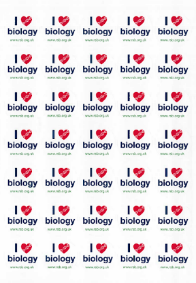 Number of sheets:RSB branded pencils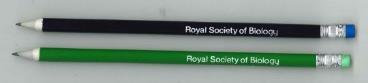 Quantity:Membership grades and prices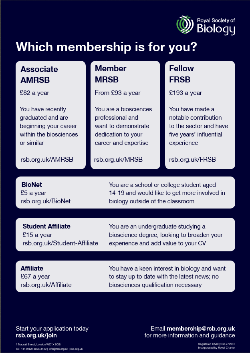 A4 leaflet quantity: Digital version required? Yes/NoMembership for professionals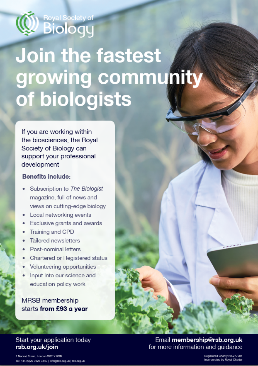 A4 leaflet quantity: Digital version required? Yes/No Membership for teachers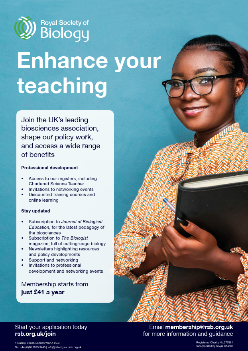 A4 leaflet quantity: Digital version required? Yes/NoMembership for technical staff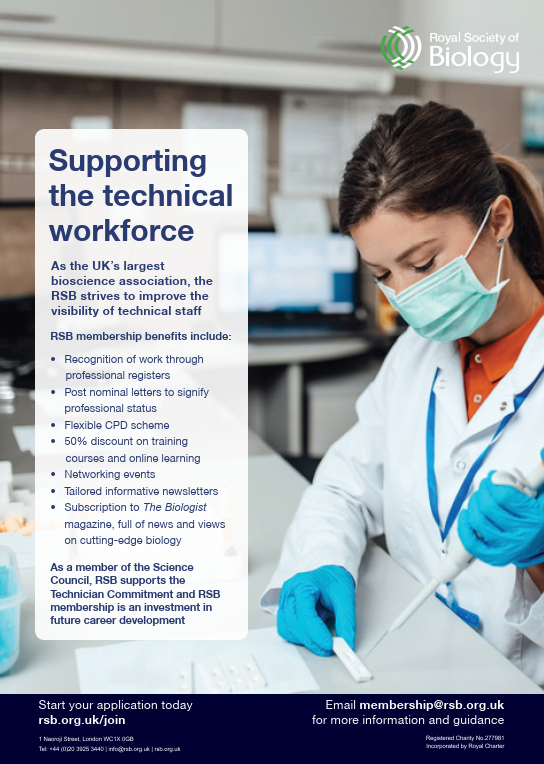 A4 leaflet quantity: Digital version required? Yes/NoOrganisational membership (MO)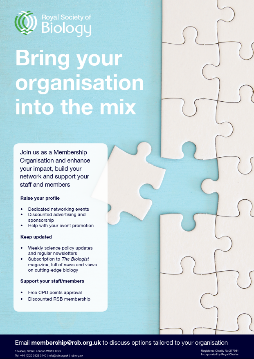 A4 leaflet quantity: Digital version required? Yes/NoUndergraduate student membership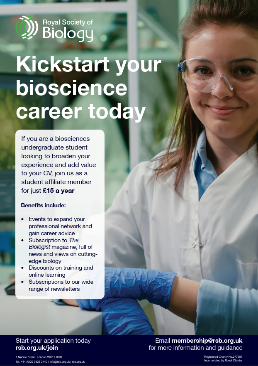 A4 leaflet quantity: Digital version required? Yes/NoSchools and colleges (SCAS) membership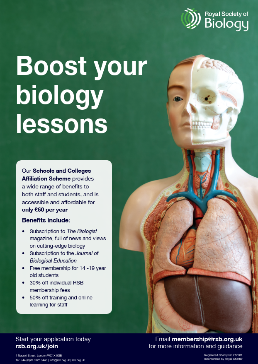 A4 leaflet quantity: Digital version required? Yes/NoMembership for graduates/early career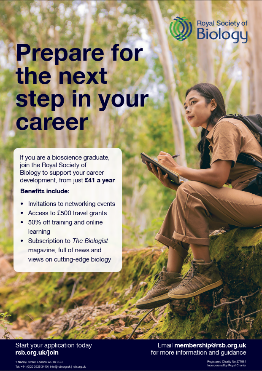 A4 leaflet quantity: Digital version required? Yes/NoMembership for 14-19 year olds (BioNet)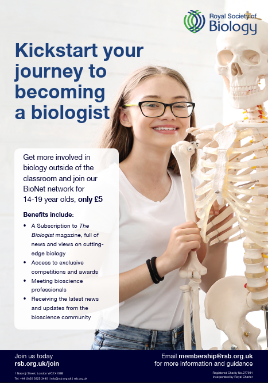 A4 leaflet quantity: Digital version required? Yes/No